تاریخ : ... / ... / ...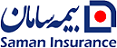 فرم ثبت نام بیمه تکمیل درمان انفرادی و خانوادگیبیمه گذار محترم خواهشمند است در کمال  دقت و صداقت به کلیه پرسش های  این فرم پاسخ دهید زیرا صحت ، شرط اصلی معتبر بودن قرارداد بیمه نامه می باشد مشخصات بیمه گذارنام و نام خانوادگی : ................................          تاریخ تولد: ...................................            کد ملی : ............................................شماره شناسنامه  : ........................................             جنسیت : .....................             قد  : ..................              وزن : ....................نشانی  :  ......................................................................................................................................................................شماره موبایل  : .................................................                                                   شماره ثابت  :  ....................................................... شماره حساب  : ......................................    شماره شبا  .......................................................................    نام بانک  ................افراد تحت تکفل                بیمه پایه  : .......................................                                                                  طرح انتخابی :  ......................................آیا در یک ماه گذشته بیمه تکملیی داشته اید و اگر پاسخ مثبت است نام شرکت بیمه ای چیست : .......................................... درمورد سلامتی خود و افرادی که می خواهند بیمه شوند توضیحاتی مثل سابقه بیماری فشار خون ، قند و بیماری که هر فرد امکان دارد با آن درگیر باشد را اعلام بفرمایید ..............................................................................................................................................................................................................................................................................................................................................................................................................................................................................................................................امضا بیمه گذارنام و نام خانوادگیکد ملینسبتجنسیت